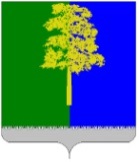 Муниципальное образование Кондинский районХанты-Мансийского автономного округа – ЮгрыАДМИНИСТРАЦИЯ КОНДИНСКОГО РАЙОНАПОСТАНОВЛЕНИЕВ соответствии со статьей 65 Федерального закона от 29 декабря 2012 года № 273-ФЗ «Об образовании в Российской Федерации» администрация Кондинского района постановляет:1. Внести в постановление администрации Кондинского района                       от 17 февраля 2020 года № 252 «Об установлении стоимости и организации питания в муниципальных образовательных организациях Кондинского района» следующие изменения:1.1. Подпункт 4.1 пункта 4 постановления изложить в следующей редакции:«4.1. Обеспечить создание условий по предоставлению:воспитанникам в возрасте до 3 лет в группах 12 часового пребывания четырехразового питания на сумму 135 рублей в день;воспитанникам в возрасте от 3 до 7 лет в группах 12 часового пребывания четырехразового питания на сумму 159 рублей в день;воспитанникам в возрасте до 3 лет в группах 8 часового пребывания четырехразового питания на сумму 114 рублей в день;воспитанникам в возрасте от 3 до 7 лет в группах 8 часового пребывания четырехразового питания на сумму 144 рубля в день;воспитанникам в возрасте до 3 лет, посещающим группы 5 часового пребывания в первую половину дня двухразового питания на сумму 90 рублей в день, во вторую половину дня двухразового питания на сумму 45 рублей;воспитанникам в возрасте от 3 до 7 лет, посещающим группы 5 часового пребывания в первую половину дня двухразового питания на сумму 102 рубля в день, во вторую половину дня двухразового питания на сумму 57 рублей.».1.2. Пункт 5 постановления изложить в следующей редакции:«5. Центру «Юбилейный» обеспечить создание условий по предоставлению учащимся: в период проведения досуговых смен пятиразового питания на сумму 350 рублей в день; в период проведения летних оздоровительных смен, продолжительностью не менее 21 день, пятиразового питания на сумму 478 рублей в день. Обеспечить реализацию Положения, утвержденного пунктом 2 постановления.». 2. Обнародовать постановление в соответствии с решением Думы Кондинского района от 27 февраля 2017 года № 215 «Об утверждении Порядка опубликования (обнародования) муниципальных правовых актов и другой официальной информации органов местного самоуправления муниципального образования Кондинский район» и разместить на официальном сайте органов местного самоуправления Кондинского района. 3. Постановление вступает в силу после обнародования и распространяется на правоотношения возникшие с 01 января 2024 года, за исключением     подпункта 1.1 пункта 1 постановления, вступающего в силу с 01 июня 2024 года.ки/Банк документов/Постановления 2024от 15 мая 2024 года № 515пгт. МеждуреченскийО внесение изменений в постановление администрации Кондинского района             от 17 февраля 2020 года № 252                          «Об установлении стоимости и организации питания в муниципальных образовательных организациях Кондинского района»Глава районаА.А.Мухин